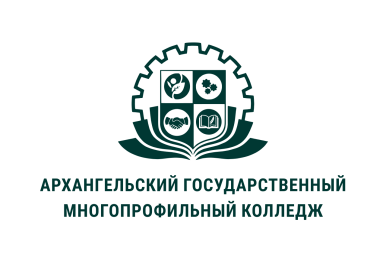 МИНИСТЕРСТВО ОБРАЗОВАНИЯ АРХАНГЕЛЬСКОЙ ОБЛАСТИгосударственное бюджетное профессиональное образовательное учреждение Архангельской области «Архангельский государственный многопрофильный колледж»ПМ.02 ОРГАНИЗАЦИЯ РАЗЛИЧНЫХ ВИДОВ ДЕЯТЕЛЬНОСТИ И ОБЩЕНИЯ ДЕТЕЙ	МДК.02.01 ТЕОРЕТИЧЕСКИЕ И МЕТОДИЧЕСКИЕ ОСНОВЫ ОРГАНИЗАЦИИ ИГРОВОЙ ДЕЯТЕЛЬНОСТИ ДЕТЕЙ РАННЕГО И ДОШКОЛЬНОГО ВОЗРАСТА ТЕМА 02. ИГРУШКА1. История возникновения игрушкиДетские игры и игрушки возникли очень давно. По мнению некоторых исследователей, дети наших отдаленных предков уже играли. Что же такое игрушка?Игрушка – вещь, служащая для игры (Ожегов С.И., Шведова Н.Ю. «Толковый словарь русского языка»). Игрушка – предмет, специально предназначенный для детских игр. Игрушка – специальный предмет, предназначенный для игры и иного жизненного назначения не имеющий (Дошкольная педагогика / п.р. В.И. Логиновой, П.Г. Саморуковой/). Таким образом, игрушка это вещь или предмет, которая призвана обеспечить игровую деятельность как детей, так и взрослых. Возникновение игрушки в человеческом обществе ученые связывают с развитием трудовой деятельности первобытного человека. С тех древнейших времен известны игрушки в форме орудий труда, оружия, предметов быта, с помощью которых дети осваивали многие жизненно важные действия, способы деятельности.Многочисленные археологические исследования донесли до наших дней сведения об игрушках древнего мира. Игрушки в Древнем Египте делали из ткани, дерева. В Греции, Риме игрушки делали из слоновой кости, янтаря, терракоты. Образами для игрушек являлись фигурки животных, куклы, мячи, волчки, фигурки воинов, повозки, погремушки. Древнерусские игрушки изготавливались из глины, это были свистульки, уточки, птички, куколки. Но для состоятельных людей изготавливались кукольные дома с полной обстановкой, выполненной из дорогих материалов, часто с украшениями из драгоценных металлов, камней. Такие игрушки мастера обычно делали в единственном экземпляре. Они хранились как фамильные ценности и передавались по наследству.Смысл народной игрушки – развить, занять, повеселить, порадовать. Первые игрушки вешали над зыбкой. Первое упоминание об игрушечном промысле на Руси относится к 12 веку. Расцвет игрушечных промыслов относится к 16-17 векам. В этот период получили развитие народная деревянная и гончарная игрушки. Центрами гончарной игрушки стали село Гжель, Дымковская слобода, Каргополь, Тула. Крупный промысел деревянной резной игрушки сложился в селе Богородское Костромской области. Промышленное производство игрушек началось в немецком городе Нюрнберге в 19 веке.С изменением общества происходят изменения и в содержании игрушек. Появляются механические, пневматические, магнитные, электрифицированные игрушки. Войны, прокатившиеся по Европе в 20 веке, положили начало созданию военной игрушки. Развитие электронной промышленности открыло новые горизонты в создании сложной детской игрушки. Появились электронные игрушки с дистанционным управлением, с программируемыми эффектами. В настоящее время распространяются различные телеигры, компьютерные игры.2. Значение игрушек в воспитании и развитии детейРазвивающий и образовательный эффект игрушки определяется прежде всего характером игрового действия и его связью с задачами развития. Этот аспект при выборе игрушек нужно отчетливо осознавать. Отдавая предпочтение какой-либо из них, взрослые должны сразу представить, что ребенок будет с ней делать.Во всем разнообразии видов детской деятельности психологи выделяет две группы. В первую входят те, внутри которых происходит преимущественное освоение смыслов, задач и норм отношений между людьми, и на этой основе – социальное и личностное развитие ребенка. Вторую группу составляют виды, внутри которых происходит усвоение способов действия с предметами, и на этой основе – формирование интеллектуальных, познавательных способностей. Исходя из этого, все игрушки тоже условно делятся на две группы. В первую можно объединить все то, что способствует социальноэмоциональному развитию (или развитию личностной сферы). Это игрушки, предполагающие общение или обращение с ними как с живыми персонажами: животные и, конечно же, куклы со всевозможной утварью. Сюда же относятся наборы для игры в доктора, парикмахера, магазин и пр., с деталями костюмов и вспомогательными атрибутами. К этой же группе можно причислить и транспортные игрушки. Во вторую группу входят игрушки, способствующие развитию интеллектуально-познавательных и моторных способностей. Это всевозможные кубики, конструкторы, пазлы, мозаики, лото и домино.Таким образом, для развития личностной сферы ребенка и его интеллектуально-познавательных и моторных способностей необходимы разные виды игрушек.3. Виды игрушекПедагогическая классификация позволяет систематизировать все виды игрушек по определенным критериям: По способу изготовления:- кустарные; - фабричные; - самодельные; По воспитательному воздействию:- двигательные; - сенсорные; - конструктивные; По использованию в разных видах игр:- сюжетные (образные); - технические; - дидактические; - игрушки-забавы; - музыкальные; - спортивные; - театрализованные; - строительные и конструктивные;В дошкольных учреждениях и в семьях у детей должны быть все виды игрушек, т.к. каждая из них способна по-своему развивать и воспитывать ребенка, т.е. оказывать влияние на личность ребенка. Важно при этом научить детей использовать как можно разнообразнее игрушки в своих играх и в совместных играх с другими детьми, относиться к игрушкам с любовью и вниманием.